Club de lectura:LA CATEDRAL (2017)CÉSAR MALLORQUÍ DEL CORRALSinopsis: Una novela de aventuras y acción en el siglo XIII.Telmo Yáñez, joven artesano, parte hacia Gran Bretaña para participar en la construcción de una catedral, pero esta extraña y colosal edificación alberga misterios terribles. ¿Podrá el joven superar las dificultades que encierra esta singular peripecia? Una novela de misterio que se adentra en el mundo de los artesanos libres, los templarios y las Cruzadas. (casadellibro.com)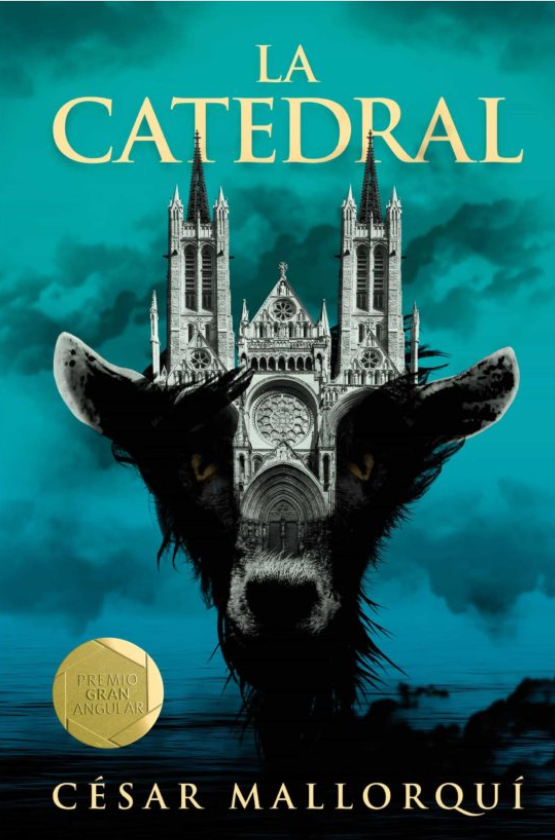 